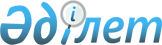 О перечне нормативных правовых актов государств - членов Таможенного союза и Единого экономического пространства в области регулирования деятельности субъектов естественных монополий, которые подлежат сближению, с определением последовательности осуществления соответствующих мер по гармонизации законодательства в этой сфереРешение Высшего Евразийского экономического совета от 24 декабря 2013 года № 62

      В соответствии со статьей 8 Соглашения о единых принципах и правилах регулирования деятельности субъектов естественных монополий от 9 декабря 2010 года Высший Евразийский экономический совет на уровне глав государств решил:



      Утвердить прилагаемый перечень нормативных правовых актов государств - членов Таможенного союза и Единого экономического пространства в области регулирования деятельности субъектов естественных монополий, которые подлежат сближению, с определением последовательности осуществления соответствующих мер по гармонизации законодательства в этой сфере.УТВЕРЖДЕН         

Решением Высшего Евразийского

экономического совета   

от 24 декабря 2013 г. № 62  

                                   ПЕРЕЧЕНЬ

                нормативных правовых актов государств - членов

     Таможенного союза и Единого экономического пространства

    в области регулирования деятельности субъектов естественных

       монополий, которые подлежат сближению, с определением

      последовательности осуществления соответствующих мер по

                   гармонизации законодательства в этой сфере
					© 2012. РГП на ПХВ «Институт законодательства и правовой информации Республики Казахстан» Министерства юстиции Республики Казахстан
				№ п/пНаименование нормативного правового актаI этап (декабрь 2016 г.)I. Законодательство о естественных монополиях1.Закон Республики Беларусь «О естественных монополиях» от 16 декабря 2002 г. № 162-32.Закон Республики Казахстан «О естественных монополиях и регулируемых рынках» от 9 июля 1998 г. № 2723.Постановление Правительства Республики Казахстан «Об утверждении Правил предоставления равных условий доступа к регулируемым услугам (товарам, работам) в сфере естественных монополий» от 19 января 2012 г. № 1074.Федеральный закон «О естественных монополиях» от 17 августа 1995 г. № 147-ФЗII этап (декабрь 2016 г.)II этап (декабрь 2016 г.)Законодательство, регламентирующее деятельность субъектов естественных монополий в сфере передачи и (или) распределения электрической энергииЗаконодательство, регламентирующее деятельность субъектов естественных монополий в сфере передачи и (или) распределения электрической энергииЗакон Республики Казахстан «О естественных монополиях и регулируемых рынках» от 9 июля 1998 г. № 272III. Законодательство, регламентирующее деятельность субъектов естественных монополий в сфере железнодорожного транспортаIII. Законодательство, регламентирующее деятельность субъектов естественных монополий в сфере железнодорожного транспорта1.Закон Республики Беларусь «О железнодорожном транспорте» от 6 января 1999 г. № 237-32.Закон Республики Казахстан «О железнодорожном транспорте» от 8 декабря 2001 г. № 266-23.Постановление Правительства Республики Казахстан «Об утверждении Правил ценообразования на регулируемых рынках» от 3 марта 2009 г. № 2384.Приказ и. о. Председателя Агентства Республики Казахстан по регулированию естественных монополий и защите конкуренции «О Правилах утверждения временных понижающих коэффициентов к тарифам (ценам, ставкам сборов) на регулируемые услуги магистральной железнодорожной сети и на услуги железнодорожных путей по договорам концессии» от 8 сентября 2004 г. № 375-ОДIV. Законодательство, регламентирующее деятельность субъектов естественных монополий в сфере транспортировке нефтиIV. Законодательство, регламентирующее деятельность субъектов естественных монополий в сфере транспортировке нефтиЗакон Республики Казахстан «О естественных монополиях и регулируемых рынках» от 9 июля 1998 г. № 272